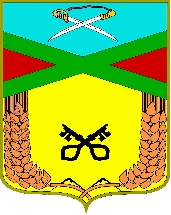 СОВЕТ СЕЛЬСКОГО ПОСЕЛЕНИЯ «ДАУРСКОЕ»Муниципального района «Забайкальский район» РЕШЕНИЕ от «13» октября 2017 года                                                                  № 6п.ст. ДаурияОб утверждении Положения о постоянных комиссиях Совета депутатов сельского поселения «Даурское»В соответствии с Уставом сельского поселения «Даурское», регламентом Совета депутатов сельского поселения «Даурское», Совет депутатов сельского поселения решил:

1. Утвердить Положение о постоянных и временных комиссиях Совета депутатов сельского поселения в соответствии с приложением №1. 2. Опубликовать настоящее решение с приложением в установленном порядке.Председатель Совета сельского                                                 Г.А. Грундапоселения «Даурское»Приложение №1Положения о постоянных комиссиях Совета депутатов сельского поселения «Даурское»Утверждено
решением Совета депутатов
сельского поселения «Даурское»
от «13» октября 2017 г. N 61. Общие положения
1. Постоянные комиссии Совета депутатов сельского поселения «Даурское» (далее - Совет депутатов) - постоянно действующий орган Совета депутатов сельского поселения «Даурское», созданный с целью:- предварительного рассмотрения и подготовки вопросов, относящихся к ведению Совета депутатов, содействия выполнению решений Совета депутатов, -контроля за деятельностью органов и должностных лиц местного самоуправления сельского поселения «Даурское»  (далее - органы местного самоуправления), муниципальных организаций, учреждений и предприятий.2. Постоянные депутатские комиссии Совета депутатов (далее по тексту - постоянные депутатские комиссии) образуются решением Совета депутатов из числа депутатов Совета депутатов на срок его полномочий.3. В соответствии с Регламентом Совета сельского поселения, образуются следующие постоянные комиссии:- комиссия по бюджету, налогам и муниципальной собственности- комиссия по социальным вопросам- комиссия по промышленности, транспорту, ЖКХ, сельскому хозяйству, природоохране и потребительскому рынку4. Постоянные депутатские комиссии ответственны перед Советом депутатов и ему подотчетны. Деятельность депутатских комиссий контролируют Глава муниципального образования.5. Постоянная комиссия должна состоять не менее чем из трех и не более чем из пяти депутатов. Каждый депутат обязан быть членом не менее одной из постоянных депутатских комиссий.6. В течение срока своих полномочий Совет депутатов может образовывать иные постоянные депутатские комиссии и вносить изменения в состав депутатских комиссий.2. Основные задачи постоянных депутатских комиссий
1. Основными задачами постоянных депутатских комиссий являются:- подготовка заключений по вопросам, внесенным на рассмотрение Совета депутатов;- разработка предложений для рассмотрения Советом депутатов;- содействие депутатам, органам местного самоуправления и должностным лицам органов местного самоуправления, муниципальным организациям в их работе по осуществлению решений Совета депутатов;- контроль за деятельностью органов местного самоуправления и должностных лиц местного самоуправления, муниципальных организаций по исполнению Конституции Российской Федерации, Федеральных законов Российской Федерации, Постановлений Правительства Российской Федерации, указов Президента Российской Федерации, законов Забайкальского края и иных нормативных правовых актов Забайкальского края, нормативных правовых актов муниципального образования «Забайкальский район» нормативных актов сельского поселения «Даурское».2. Выполняя возложенные на них задачи, постоянные депутатские комиссии призваны своей работой в период между заседаниями Совета депутатов способствовать постоянной и эффективной деятельности Совета депутатов как выборного представительного органа местного самоуправления.3. Направления деятельности постоянных депутатских комиссий1. В компетенцию комиссии по бюджету, налогам и собственности входят следующие вопросы:- Предварительное рассмотрение и разработка внесенных администрацией сельского поселения на утверждение Совета депутатов бюджета сельского поселения и отчетов о его исполнении;- Выработка предложений по увеличению доходной части бюджета и контроль за исполнением его расходной части;- Рассмотрение внесенных администрацией сельского поселения предложений по установлению, отмене или изменению налогов и сборов, предоставлению налоговых льгот;- Контроль за порядком управления и распоряжения муниципальной собственностью;- Разработка предложений по управлению и распоряжению муниципальной собственностью;- Рассмотрение проектов нормативных и правовых актов, вносимых администрацией сельского поселения, по вопросам управления и распоряжения муниципальной собственностью;2. В компетенцию комиссии по социальным вопросам входят:- Рассмотрение вносимых администрацией сельского поселения планов и программ социально-экономического развития сельского поселения «Даурское», определение приоритетные направления указанных программ;- создания условий для организации досуга и обеспечения жителей сельского поселения услугами организаций культуры;- обеспечения условий для развития на территории сельского поселения физической культуры, школьного спорта и массового спорта, организации проведения официальных физкультурно-оздоровительных и спортивных мероприятий сельского поселения;- организации и осуществления мероприятий по работе с детьми и молодёжью в сельском поселении;- профилактики наркомании и токсикомании в поселении;- охраны семьи, материнства и детства, молодежной политики, семейных отношений;- других общественных отношений, связанных с решением социальных вопросов поселения;3. В компетенцию комиссии по промышленности, транспорту, ЖКХ, сельскому хозяйству, природоохране и потребительскому рынку входят вопросы:- Рассмотрение предложений администрации сельского поселения, вносимых на обсуждение Совета сельского поселения, по развитию промышленного производства, транспортных и сервисных услуг на территории сельского поселения;- Осуществление контроля за качеством оказания коммунальных услуг населению, организации деятельности ресурсоснабжающих организаций на территории сельского поселения;- Рассмотрение предложений, вносимые администрацией сельского поселения по установлению тарифов на коммунальные услуги.- Рассмотрение вносимых администрацией сельского поселения планов и программ развития сельского хозяйства сельского поселения «Даурское», определение приоритетные направления указанных программ;- Контролирует вопросы природоохранной деятельности  и вопросы регулирования правоотношений  потребительского рынка на территории сельского поселения;- Разрабатывает предложения по вышеуказанным вопросам.4. Права и обязанности постоянных депутатских комиссий
1. Депутатские комиссии имеют право:- разрабатывать проекты нормативных правовых актов;- представлять на заседании Совета депутатов доклады по вопросам, относящимся к их ведению;- заслушивать представителей органов местного самоуправления, их руководителей, а также руководителей муниципальных организаций;- запрашивать и получать от муниципальных органов и организаций, от их должностных лиц необходимые документы, письменные заключения, отчетные данные и иные материалы;- разрабатывать рекомендации по вопросам деятельности органов местного самоуправления сельского поселения;- обращаться с запросами к руководителям органов местного самоуправления, а также иных органов и организаций, расположенных на территории сельского поселения.2. На постоянные депутатские комиссии по направлениям их деятельности возлагаются следующие обязанности:- разработка по поручению Совета депутатов проектов правовых актов;- предварительное или дополнительное рассмотрение переданных комиссиям проектов правовых актов;- подготовка заключений по переданным на рассмотрение комиссий вопросам;- рассмотрение поступивших и переданных комиссиям предложений организаций и граждан;- осуществление иных функций по поручению Совета депутатов.3. Члены постоянных депутатских комиссий обязаны участвовать в деятельности комиссий, содействовать выполнению их решений, выполнять поручения комиссий.Член постоянной депутатской комиссии имеет право предлагать вопросы для рассмотрения депутатской комиссии и участвовать в их подготовке и обсуждении.Член постоянной депутатской комиссии, предложения которого не получили поддержки комиссии, может внести их в письменной или в устной форме при обсуждении данного вопроса на заседании Совета депутатов.Члену комиссии обеспечиваются условия для активного участия в решении всех вопросов, рассматриваемых комиссией, путем подготовки необходимых документов и других материалов.Депутатские комиссии имеют равные права и несут равные обязанности.5. Порядок работы постоянных депутатских комиссий
1. Постоянные депутатские комиссии осуществляют свою деятельность в соответствии с планами работы Совета депутатов.2. Заседания депутатских комиссий созываются по мере необходимости председателями комиссий, но не менее одного раза в три месяца, а при необходимости и в день заседания, в том числе в перерыве заседания Совета депутатов. Комиссии созываются по требованию простого большинства членов комиссии, Главы муниципального образования, заместителя председателя Совета депутатов.3. Заседания депутатских комиссий правомочны, если на них присутствует более половины состава комиссии.4. Решения комиссии принимаются простым большинством голосов от числа членов комиссии, присутствующих на заседании, и носят рекомендательный характер. В заседаниях постоянных депутатских комиссий участвуют с правом совещательного голоса Глава муниципального образования, заместитель председателя Совета депутатов, депутаты Совета депутатов, не входящие в состав данной комиссии. На заседания постоянных депутатских комиссий приглашаются представители государственных и муниципальных органов и организаций, общественных объединений, специалисты. Постоянные депутатские комиссии в случае необходимости проводят совместные, закрытые и выездные заседания.5. Вопросы, которые относятся к ведению нескольких постоянных депутатских комиссий, по инициативе комиссий, а также по поручению Главы муниципального образования, заместителя председателя Совета депутатов подготавливаются и рассматриваются комиссиями совместно. Постоянная депутатская комиссия по вопросам, находящимся на ее рассмотрении, может запрашивать мнение других постоянных депутатских комиссий. Если постоянная депутатская комиссия считает, что вопрос, переданный на ее рассмотрение, относится также к ведению другой постоянной депутатской комиссии, либо признает необходимым высказать свое мнение по вопросу, рассматриваемому другой комиссией, то она вправе внести об этом предложение в Совет депутатов. Постоянная депутатская комиссия по просьбе других постоянных депутатских комиссий может по вопросам своего ведения принимать участие в подготовке вопросов, рассматриваемых этими комиссиями. По вопросам, подготовленным постоянными депутатскими комиссиями совместно, комиссии представляют совместные заключения либо отдельно представлять свои замечания и предложения.6. При проведении совместных заседаний нескольких депутатских комиссий решения принимаются комиссиями отдельно простым большинством голосов от числа членов комиссии, присутствующих на заседании.7. Постоянные депутатские комиссии для подготовки рассматриваемых ими вопросов создают подготовительные комиссии и рабочие группы из числа депутатов Совета депутатов, представителей органов местного самоуправления, организаций.8. Работу депутатской комиссии организует ее председатель. Председатель комиссии утверждается решением Совета при условии согласия кандидата.Полномочия председателя и членов комиссий прекращаются досрочно решением Совета депутатов по их просьбе, а также в связи с другими обстоятельствами (частым отсутствием на заседаниях, недобросовестным отношением к выполнению своих обязанностей и др.).9. Председатель депутатской комиссии, руководя ее работой:- созывает заседания комиссии и организует подготовку необходимых материалов к заседаниям Совета депутатов;- направляет членам комиссии необходимые материалы и документы;- дает поручения членам комиссии;- привлекает членов комиссии для работы в подготовительных комиссиях и рабочих группах, а также для выполнения других поручений комиссии;- приглашает на заседания комиссии заинтересованных лиц, руководителей, специалистов;- председательствует на заседании комиссии;- представляет комиссию в отношениях с другими органами и организациями;- контролирует исполнение решений комиссии;- информирует Главу муниципального образования или заместителя председателя Совета депутатов, Совет депутатов о рассмотрении депутатской комиссией вопросов, а также о мерах, принятых по реализации рекомендаций комиссии;- информирует членов депутатской комиссии о выполнении решений комиссии и рассмотрении ее рекомендаций;- подписывает протокол заседания комиссии и заключение постоянной депутатской комиссии.10. Совместные заседания депутатских комиссий организуются и ведутся председателями этих комиссий по согласованию между собой.11. Протоколы совместных заседаний постоянных депутатских комиссий, принятые комиссиями совместно, и подготовленные ими заключения подписываются председателями соответствующих комиссий.12. В случае отсутствия председателя депутатской комиссии его обязанности временно исполняет один из членов комиссии, избираемый простым большинством голосов от числа присутствующих членов комиссии.13. Постоянные депутатские комиссии информируют избирателей о своей деятельности. Заседания постоянных депутатских комиссий проводятся открыто и гласно. На них имеют право присутствовать представители средств массовой информации.14. Обеспечение деятельности постоянных депутатских комиссий осуществляется специалистом администрации поселения, осуществляющим взаимодействие с Советом депутатов сельского поселения.15. По результатам предварительного рассмотрения проекта решения Совета депутатов постоянная депутатская комиссия Совета депутатов может принять одно из следующих решений:- одобрить проект решения Совета депутатов и рекомендовать его к принятию;- одобрить проект решения Совета депутатов и рекомендовать его к принятию с учетом предлагаемых изменений и дополнений;- не одобрить проект решения Совета депутатов и не рекомендовать его к принятию.16. По результатам рассмотрения вопросов постоянная депутатская комиссия готовит соответствующее заключение, которое подписывает председатель постоянной депутатской комиссии.После завершения предварительного рассмотрения проект решения включается в повестку очередного заседания Совета депутатов и вносится на рассмотрение Совета депутатов в порядке, предусмотренном правовым актом, регламентирующим порядок подготовки, внесения, рассмотрения, принятия, регистрации, хранения, опубликования решений Совета депутатов.